CURRICULUM & INSTRUCTION COUNCIL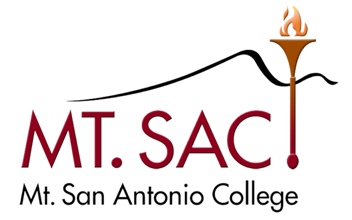 June 9, 2020 Agenda4-2460 3:30 – 5:00 PMVia Zoom MeetingKristina Allende, Co-ChairMadelyn Arballo, Continuing EducationGeorge Bradshaw, Admission & RecordsRichard Mahon, VP InstructionJamaika Fowler, Articulation OfficerCarol Impara, DL CoordinatorJoumana McGowan, Assoc. VP InstructionDana Miho, FacultySerena Ott, VP Academic SenateDianne Rowley, Assist. Curriculum LiaisonPauline Swartz, Library & Learning ResourcesMichelle Sampat, Co-ChairOm Tripathy, FacultyChisa Uyeki, Academic Senate PresidentKim Leiloni Nguyen, Outcomes CoordinatorVacant, Student RepresentativeMeeting AgendaOutcomesApproval MinutesMay 26, 2020AttachedPublic CommentsInformationAcceptance of MinutesDistance Learning Committee MinutesApril 28, 2020May 12, 2020Educational Design Committee MinutesJune 2, 2020Equivalency Committee MinutesOutcomes Committee MinutesTransfer and General Education Subcommittee Minutes Content Review Committee Minutes.See attachedSee attached. See attachedNoneNoneNoneNoneNew or Substantive Program ChangesNew CoursesNew Stand-alone coursesCourse DisciplinesItems for Discussion or ActionOn Hold ItemsAP 4051 Course Equivalencies and Variances –  FowlerCourses and Programs in Catalog Not Offered Within 2 Years – J. FowlerAP 4020 Program and curriculum Development – K. Allende2019-20 Meetings3:30-5:002nd & 4th TuesdaysFall 2019September 10 & 24October 8, 22November 12 & 26December 10, Spring 2020March 10 & 24April 14 & 28             May 12 & 26June 9